ПОСТАНОВЛЕНИЕг. ВоткинскВ соответствии с Градостроительным Кодексом Российской Федерации, Федеральным законом от 06.10.2003г. № 131 «Об общих принципах организации местного самоуправления в Российской Федерации», Соглашения о передаче администрацией муниципального образования «Гавриловское» администрации муниципального образования «Воткинский район» отдельных полномочий от 20.11.2017 №4, утвержденное решением Совета депутатов муниципального образования «Гавриловское» от 17.11.2017. №60, Положением об организации и проведении общественных обсуждений, публичных слушаний по вопросам градостроительной деятельности в муниципальном образовании «Воткинский район», утвержденным решением Совета Депутатов муниципального образования «Воткинский район» от 06.09.2018 №163, руководствуясь Уставом муниципального образования «Воткинский район»,  ПОСТАНОВЛЯЮ:            1. Назначить и провести публичные слушания по  проекту внесения изменений в Генеральный план муниципального образования «Гавриловское» Воткинского района Удмуртской Республики.2. Определить дату, время и место  проведения публичных слушаний:- 23 декабря  2018 года в 10-00 часов по адресу: УР, Воткинский район,  д. Гавриловка, ул. Дружбы, д. 8 (Гавриловский сельский дом культуры).- 23 декабря 2018 года в 11-30 часов по адресу: УР, Воткинский район,  д. Галево, у информационного стенда.- 23 декабря 2018 года в 13-00 часов по адресу: УР, Воткинский район,  д. Беркуты, ул. Юбилейная, д. 1 (Беркутовский сельский клуб).- 23 декабря 2018 года в 14-00 часов по адресу: УР, Воткинский район,  д. Костоваты, у информационного стенда.- 23 декабря 2018 года в 15-00 часов по адресу: УР, Воткинский район,  д. Березняки, у информационного стенда.- 23 декабря 2018 года в 16-00 часов по адресу: УР, Воткинский район д. Фертики, у информационного стенда.- 23 декабря 2018 года в 17-00 часов по адресу: УР, Воткинский район,  д. Метляки, у информационного стенда.- 23 декабря 2018 года в 18-00 часов по адресу: УР, Воткинский район,  д. Евсино, у информационного стенда.	3. Установить способ оповещения жителей муниципального образования «Воткинский район» о начале публичных слушаний на официальном сайте муниципального образования «Воткинский район» - «votray.ru» (раздел «Градостроительство», подраздел «Публичные слушания»), на официальном сайте муниципального образования «Гавриловское» - «mogavrilovka.ru», на информационных стендах, оборудованных в здании Администрации муниципального образования «Воткинский район» по адресу: УР, г. Воткинск, ул. Красноармейская, 43-а (в фойе), в местах массового скопления граждан: - УР, Воткинский район,  д. Гавриловка, ул. Дружбы, д. 8 (Гавриловский сельский дом культуры);- УР, Воткинский район,  д. Гавриловка, ул. Дружбы, д. 4 (Гавриловская сельская библиотека);- УР, Воткинский район,  д. Галево, информационный стенд;- УР, Воткинский район,  д. Беркуты, ул. Юбилейная, д. 1 (Беркутовский сельский клуб);- УР, Воткинский район,  д. Беркуты, ул. Юбилейная, д. 1 (Беркутовская сельская библиотека);- УР, Воткинский район,  д. Костоваты, информационный стенд;- УР, Воткинский район,  д. Евсино, информационный стенд;- УР, Воткинский район,  д. Березняки, информационный стенд;- УР, Воткинский район,  д. Метляки, информационный стенд;- УР, Воткинский район д. Фертики, информационный стенд.4.Разместить экспозиции по проекту внесения изменений в Генеральный план муниципального образования «Гавриловское» Воткинского района Удмуртской Республики  в здании Администрации муниципального образования «Воткинский район» по адресу: УР, г. Воткинск, ул. Красноармейская, 43-а (в фойе), и в здании Администрации муниципального образования «Гавриловское» по адресу: УР, Воткинский район, д. Гавриловка, ул. Дружбы, д. 2.5. Работу по организации и проведению публичных слушаний возложить на структурное подразделение Администрации муниципального образования «Воткинский район» - отдел архитектуры Управления архитектуры и строительства.  6. Отделу архитектуры Управления архитектуры и строительства Администрации муниципального образования «Воткинский район» (организатор публичных слушаний):6.1. Обеспечить проведение всего комплекса работ, связанных с подготовкой и проведением публичных слушаний.6.1.1. Оповестить жителей муниципального образования «Воткинский район» о начале публичных слушаний, а также опубликовать проект внесения изменений в Генеральный план муниципального образования «Гавриловское» Воткинского района Удмуртской Республики  в срок до 23 ноября 2018г.6.1.2. Опубликовать Заключение о результатах публичных слушаний – на официальном сайте Администрации муниципального образования «Воткинский район» - «votray.ru», на официальном сайте Администрации муниципального образования «Гавриловское» - «mogavrilovka.ru».7. Назначить ответственным за проведение публичных слушаний начальника отдела архитектуры Управления архитектуры и строительства Администрации муниципального образования «Воткинский район» Е. А. Алексееву.	8.  Контроль над выполнением данного Постановления оставляю за собой.И.о. главы муниципального образования «Воткинский район»                                                                                               Л.Б. ШироковаГЛАВАМУНИЦИПАЛЬНОГО ОБРАЗОВАНИЯ
ВОТКИНСКИЙ РАЙОН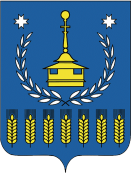 ВОТКА ЁРОС
МУНИЦИПАЛ КЫЛДЫТЭТЛЭН
ТÖРОЕЗ19 ноября 2018 года                                                                                                              № 114О проведении публичных слушаний по  проекту внесения изменений в Генеральный план муниципального образования «Гавриловское» Воткинского района Удмуртской Республики